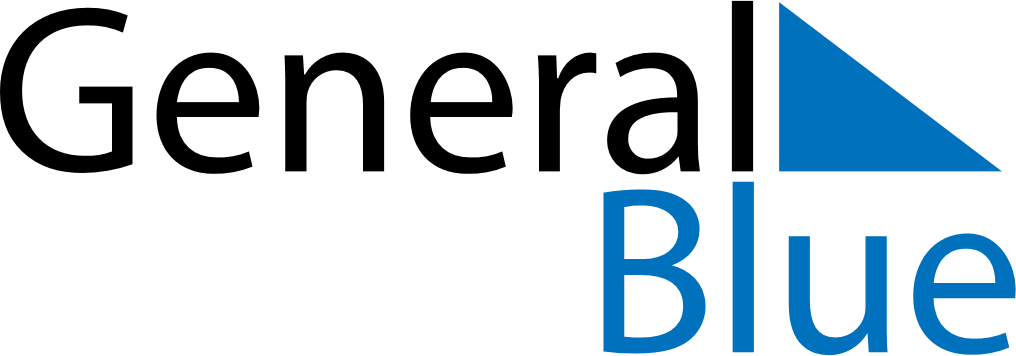 April 2024April 2024April 2024April 2024April 2024April 2024Ufa, RussiaUfa, RussiaUfa, RussiaUfa, RussiaUfa, RussiaUfa, RussiaSunday Monday Tuesday Wednesday Thursday Friday Saturday 1 2 3 4 5 6 Sunrise: 6:47 AM Sunset: 7:52 PM Daylight: 13 hours and 4 minutes. Sunrise: 6:45 AM Sunset: 7:54 PM Daylight: 13 hours and 8 minutes. Sunrise: 6:42 AM Sunset: 7:56 PM Daylight: 13 hours and 13 minutes. Sunrise: 6:40 AM Sunset: 7:58 PM Daylight: 13 hours and 17 minutes. Sunrise: 6:37 AM Sunset: 7:59 PM Daylight: 13 hours and 22 minutes. Sunrise: 6:35 AM Sunset: 8:01 PM Daylight: 13 hours and 26 minutes. 7 8 9 10 11 12 13 Sunrise: 6:32 AM Sunset: 8:03 PM Daylight: 13 hours and 31 minutes. Sunrise: 6:30 AM Sunset: 8:05 PM Daylight: 13 hours and 35 minutes. Sunrise: 6:27 AM Sunset: 8:07 PM Daylight: 13 hours and 39 minutes. Sunrise: 6:25 AM Sunset: 8:09 PM Daylight: 13 hours and 44 minutes. Sunrise: 6:22 AM Sunset: 8:11 PM Daylight: 13 hours and 48 minutes. Sunrise: 6:20 AM Sunset: 8:13 PM Daylight: 13 hours and 53 minutes. Sunrise: 6:17 AM Sunset: 8:15 PM Daylight: 13 hours and 57 minutes. 14 15 16 17 18 19 20 Sunrise: 6:15 AM Sunset: 8:17 PM Daylight: 14 hours and 1 minute. Sunrise: 6:13 AM Sunset: 8:19 PM Daylight: 14 hours and 6 minutes. Sunrise: 6:10 AM Sunset: 8:21 PM Daylight: 14 hours and 10 minutes. Sunrise: 6:08 AM Sunset: 8:23 PM Daylight: 14 hours and 14 minutes. Sunrise: 6:05 AM Sunset: 8:24 PM Daylight: 14 hours and 19 minutes. Sunrise: 6:03 AM Sunset: 8:26 PM Daylight: 14 hours and 23 minutes. Sunrise: 6:01 AM Sunset: 8:28 PM Daylight: 14 hours and 27 minutes. 21 22 23 24 25 26 27 Sunrise: 5:58 AM Sunset: 8:30 PM Daylight: 14 hours and 31 minutes. Sunrise: 5:56 AM Sunset: 8:32 PM Daylight: 14 hours and 36 minutes. Sunrise: 5:54 AM Sunset: 8:34 PM Daylight: 14 hours and 40 minutes. Sunrise: 5:52 AM Sunset: 8:36 PM Daylight: 14 hours and 44 minutes. Sunrise: 5:49 AM Sunset: 8:38 PM Daylight: 14 hours and 48 minutes. Sunrise: 5:47 AM Sunset: 8:40 PM Daylight: 14 hours and 52 minutes. Sunrise: 5:45 AM Sunset: 8:42 PM Daylight: 14 hours and 57 minutes. 28 29 30 Sunrise: 5:43 AM Sunset: 8:44 PM Daylight: 15 hours and 1 minute. Sunrise: 5:40 AM Sunset: 8:46 PM Daylight: 15 hours and 5 minutes. Sunrise: 5:38 AM Sunset: 8:48 PM Daylight: 15 hours and 9 minutes. 